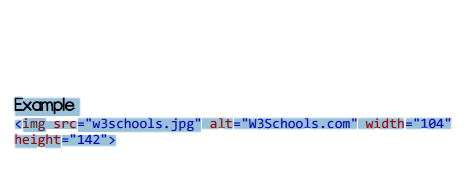 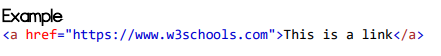 Key Vocabulary Key Vocabulary BrowserAn application used to view web pages, e.g. Internet Explorer or Google Chrome.Hyper Text Markup Language (HTML)HyperlinkA link in a document or webpage that connects to another location.InternetWeb browserAn application that displays web pages.Web PageA page designed for, and viewed in, a web browser.WebsiteA web page or group of web pages hosted on one web server and viewed in a web browser, usually maintained by a person, group or organisation.BoldFormatting technique that makes the font boldItalicFormatting technique that makes the font ItalicUnderlineFormatting technique that makes the font UTagUsing HTML to create websitesHTML can be written in specialist software, or in a simple text editor like Notepad. As long as the document is saved with the file extension‘.html’ it can be opened and viewed as a webpage from a browser. This example HTML code displays a message on a webpage: 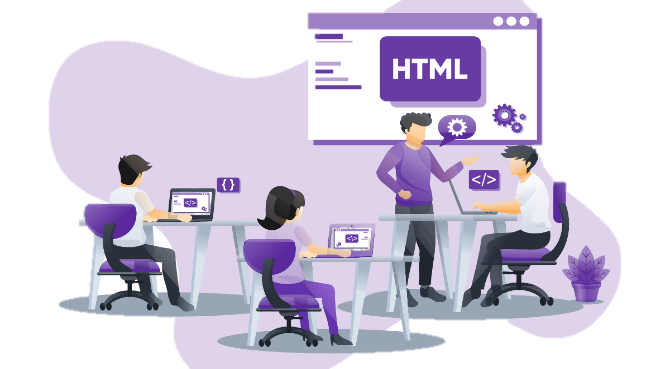 <html> <body> <h1>Hello world</h1> <p>This is my first webpage</p> </body> </html> The code uses tags to describe the appearance of the information: <html> states that the document is a HTML document <body> states that the information appears in the body of the page <h1> states that the following text appears as a prominent heading <p> states that this is the beginning of a new paragraphHtml Headings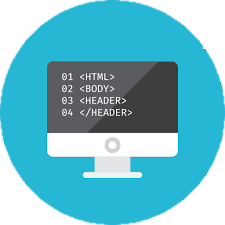 HTML headings are defined with the <h1> to <h6> tags. <h1> defines the most important heading. <h6> defines the least important heading.Example 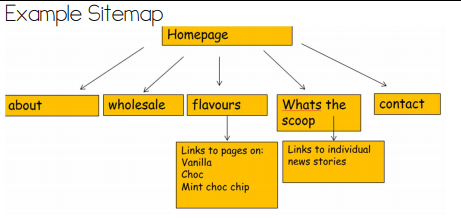 Heading 1 Heading 2 Heading 3 Heading 4 Heading 5 Heading 6